1895 Hurda taşıtlar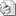 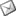                                                                                                                                              20.09.2010                                                                                                                            Sayı     : 2010 /  1895Sayın Oda Başkanlığı'na6009 sayılı Kanunun " hurda taşıtlarda motorlu taşıtlar vergisi ile bu vergiye ait zam ve cezaların silinmesi" hükmünün uygulanma esasları 36 seri nolu tebliğ ile 07/09/2010 tarihinde resmi gazetede yayınlanmıştır."İlgili trafik sicilinde adlarına kayıt ve tescilli bulunan, model yılı 1985 veya daha eski olan motorlu taşıtlarını; bu maddenin yürürlüğe girdiği tarihten itibaren 31/12/2011 tarihine kadar ilgili yönetmelik hükümleri gereğince kayıt ve tescillerinin silinmesi ve hurdaya çıkarılması suretiyle il özel idarelerine bedelsiz olarak teslim eden veya 10/7/2003 tarihli ve 4925 sayılı Karayolu Taşıma Kanununun 33'üncü maddesinin beşinci fıkrasında düzenlenen uygulama çerçevesinde belirlenecek olan bedel karşılığında Makina ve Kimya Endüstrisi Kurumu (MKEK) Hurda İşletmesi Müdürlüğü'ne ait hurda müdürlüklerinden herhangi birine teslim eden gerçek ve tüzel kişiler adına, hurdaya çıkarılan taşıta ilişkin olarak 31/12/2011 tarihine kadar tahakkuk etmiş ve ödenmemiş olan motorlu taşıtlar vergisi ile bu vergiye ilişkin gecikme zammı, gecikme faizi, vergi cezaları ve 28/2/2009 tarihine kadar tescil plakasına kesilen idari para cezaları terkin edilir.- İlgili trafik sicilinde adlarına kayıt ve tescilli bulunan model yılı 1985 ve daha eski olan otomobil, kaptıkaçtı, arazi taşıtı, motosiklet, minibüs, panel van, motorlu karavan, otobüs, kamyonet, kamyon, çekici ve benzeri taşıt sahipleri, taşıtlarını 31 Aralık 2011 tarihine kadar il özel idarelerine  ;-Azami yüklü ağırlığı 3.500 kilogramdan fazla olan ve yük-eşya taşımak için imal edilmiş bulunan kamyon, tanker ve çekici cinsi motorlu taşıt sahipleri ile sürücüsü dahil 16 adet ve üzeri oturma yeri olan ve insan taşımak için imal edilmiş bulunan otobüs cinsi taşıt sahipleri, taşıtlarını Ulaştırma Bakanlığınca belirlenen 4925 sayılı Karayolu Taşıma Kanununun 33'ncü maddesinin beşinci fıkrasında düzenlenen uygulama çerçevesinde yine 31 Aralık 2011 tarihine kadar Makine ve Kimya Endüstrisi Kurumu (MKEK) Hurda Müdürlüklerine;   teslim edilmesi gerekmektedir.- Taşıtın Mevcut Olmaması veya Motorlu Taşıt Vasfını Kaybetmiş Olması Halinde Yapılacak İşlemlerMaddenin yürürlüğe girdiği 28/2/2009 tarihi itibarıyla mevcut olmayan, yanan, tahrip edilen  veya motorlu taşıt vasfını yitirmiş, model yılı 1998 ve daha eski olan taşıt sahiplerinin; durumlarını kanaat verici belgelerle tevsik etmeleri veya trafik tescil kuruluşu tarafından taşıtın mevcut olmadığının kabulü halinde, Tebliğ ekinde yer alan dilekçe ile taşıtın tescil dosyasının bulunduğu trafik tescil kuruluşuna bildirimde bulunmaları ve bu taşıtlara ait motorlu taşıtlar vergisi asıllarının 1/4'ünü 31/12/2011 tarihine kadar ödemeleri şartıyla, kalan vergi aslı, gecikme zammı, gecikme faizi, vergi cezaları ve Karayolları Trafik Kanunu'nun 116 ncı maddesine istinaden tescil plakasına kesilen trafik idari para cezalarının tamamının tahsilinden vazgeçilecek ve ödemeyi müteakip trafik tescil kayıtları silinecektir.Trafik tescil Kuruluşu tarafından taşıtın mevcut olmadığına ve motorlu taşıt vasfını kaybettiğine ilişkin kanaat verici belge olarak kabul edilecek olanlar aşağıda açıklanmıştır;1)Taşıtın mevcut olmadığının Mahkeme kararıyla belgelendirilmesi,2)Yurt dışına çıktığının ve çeşitli nedenlerle tekrar giriş yapmadığının belgelenmesi,3)Taşıtın kaza, yanma, tahrip edilme gibi nedenlerle, 28 Şubat 2009 tarihi ve öncesinde, motorlu taşıt vasfını kaybettiğinin, mahkeme kararı veya resmi kurumlarca düzenlenmiş (itfaiye tutanağı, polis veya jandarma tutanağı gibi) belgelerle kanıtlanması,İlgili trafik Tescil kuruluşundan indirimden yararlanabileceğine dair belgeleri alan taşıt sahipleri, bu belgeyi bir dilekçe ile motorlu taşıtlar vergisi yönünden bağlı oldukları vergi dairesine başvuracaklardır.
 -Madde Hükmünden Yararlanabilecek Mükellefler1) İlgili trafik sicilinde adlarına model yılı 1985 veya daha eski olan ve 197 sayılı Kanunun 5 inci maddesinin (I) sayılı tarifesinde yer alan; otomobil, kaptıkaçtı, arazi taşıtları ve benzerleri ile motosikletler, aynı Kanunun 6' ncı maddesinin (II) sayılı tarifesinde yer alan; minibüs, panel van, motorlu karavan, otobüs ve benzerleriyle kamyonet, kamyon, çekici ve benzeri taşıt kayıt ve tescilli bulunan,2) Madde kapsamında yer alan taşıtlarını bu maddenin yürürlük tarihinden önce noter satış senediyle veya kamu kurum ve kuruluşlarından satın alan ancak, ilgili trafik tescil kuruluşunda adlarına kayıt ve tescil ettirmemiş olan mükelleflerden, 31/12/2011 tarihine kadar, adlarına kayıt ve tescil ettiren,3) İlgili trafik tescil kuruluşunda adlarına kayıt ve tescilli; model yılı 1998 veya daha eski taşıtı olup, bu taşıtı 28/2/2009 tarihi itibarıyla mevcut olmayan veya herhangi bir nedenle motorlu taşıt vasfını kaybetmiş bulunan,4) Taşıtları 5/7/2003 tarihinden önce çalınan ve 5/7/2003 tarihinden önce trafikten çekilen, ilgili trafik tescil kaydında taşıtının çalındığına ve trafikten çekildiğine ilişkin açıklayıcı bilgi bulunan,5) 2918 sayılı Kanunun 20 nci maddesinin, 4262 sayılı Kanunun 2 nci maddesi ile değiştirilen (d) bendinin yürürlüğe girdiği 25/5/1997 tarihinden önce, taşıtını noter satış senediyle satan ancak ilgili trafik tescil kaydı halen adına devam eden,gerçek ve tüzel kişiler ile bunların mirası reddetmemiş mirasçıları yararlanabileceklerdir.Madde hükmünden yararlanmak için gerekli başvuruların mükellef adına veli, vasi, kanuni temsilciler ile konuya ilişkin olarak özel vekâletname ile tayin edilen vekiller tarafından yapılması mümkündür. Ancak, maddenin dördüncü fıkrası kapsamında özel vekâletname ile yapılacak olan başvurularda bildirimin bizzat mükellef, veli veya vasi tarafından imzalanması gerekmektedir.5838 sayılı Kanunun Geçici 2 nci maddesinden faydalanmak için başvuracak mükellefler, adlarına kayıt ve tescilli taşıtları üzerinde 6183 sayılı Kanun hükümlerine göre tatbik edilmiş hacizler dışında, üçüncü şahıslar tarafından konulmuş bulunan mülkiyeti muhafaza, rehin, haciz gibi benzeri şerhleri kaldırılmadıkça madde hükmünden yararlanamayacaklardır.Bilgi edinilmesi hususunda gereğini rica ederiz.Özcan KILKIŞ                                                                                           Hilmi KURTOĞLUGenel Sekreter                                                                                               Başkan Vekili